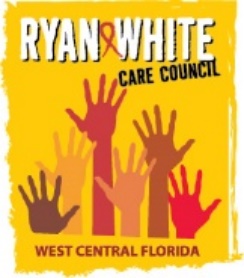 WEST CENTRAL FLORIDA RYAN WHITE CARE COUNCILMETRO INCLUSIVE HEALTH - TAMPAWEDNESDAY, AUGUST 3, 20221:30 P.M. – 3:30 P.M.MINUTESAttendanceALT= Alternate present 	EX = ExcusedI, Chair E.S. Myles, do certify that these minutes have been approved by me and the members of the Care Council on this day, September 7, 2022.E.S. Myles, Chair: ________________________________________________CALL TO ORDERThe meeting of the Ryan White Care Council was called to order by Nolan Finn, Chair, at 1:32 p.m. ROLL CALL AND INTRODUCTIONSSee attached attendance list. There was no icebreaker.CHANGES TO AGENDAThere were no changes to the agenda.MOMENT OF SILENCEChair, Nolan Finn, prefaced the moment of silence by reminding everyone that it was three years ago that former Chair, Charlie Hughes, went missing and was murdered. He asked everyone to remember Charlie in the moment of silence.
REVIEW OF MINUTESMembers reviewed the minutes from May 4, 2022, June 1, 2022, and July 6, 2022, and made one change to the attendance for July 6, 2022.The minutes from May 4, 2022 were approved (M: Devine, S: Kellogg) (14 yes, 0 no, 0 abstain).The minutes from June 1, 2022 were approved (M: Devine, S: Merida) (14 yes, 0 no, 0 abstain).The minutes from July 6, 2022 were approved (M: Devine, S: Hoolsema) (14 yes, 0 no, 0 abstain).CHAIR/VICE CHAIR’S REPORTChair, Nolan Finn, announced that it was his last meeting as Chair and thanked everyone for the past three years. He said that his term started under difficult circumstances with Charlie going missing, and then the beginning of COVID, changing everything to virtual and then going back to in-person, but that the show had to go on and services were still provided. He said he fully supports the Council in whatever decision they would make that day in selecting the new Chair.Nolan went on to mention that he would be attending the Florida Comprehensive Planning Network (FCPN)’s face-to-face meeting August 16th-18th as the representative for this area. FCPN members will spend the majority of the meeting working on the Integrated Plan. Kim Molnar mentioned that there will also be a virtual participation option. Nolan said that the area needs a new alternate for the prevention representative, as Chris Gudis has become a voting member.Vice Chair, E.S. Myles highlighted the recent Pillow Talk event with EVOLVE Tampa Bay over the past weekend, as well as his own organization’s picnic event where they gave out clothes and served the community.RECIPIENT’S REPORT Part A Recipient, Aubrey Arnold, began his report thanking Chair Nolan Finn and Vice Chair E.S. Myles on behalf of the Hillsborough County Board of County Commissioners for their terms as Chair and Vice Chair. Aubrey went on to thank Nolan especially for showing up over the past over ten years to serve on the Council. Aubrey said it had been a difficult last couple of years with COVID and both Nolan and Myles have risen to the challenge.Aubrey continued his report mentioning that he would also be attending the upcoming FCPN meeting on August 16th-18th as the Part A representative and that the conversation would be centered around the statewide Integrated Plan, which is supposed to integrate with our local plan. Aubrey went on to mention that the Ryan White National Conference would also be held later this month, August 22nd through 26th. The conference is fully virtual this year and Aubrey encouraged anyone who has not registered to do so. Registration is still open and there are 7-8 different tracks arranged around different areas of interest. Aubrey announced that the Tampa-St. Petersburg Eligible Metropolitan Area (EMA) would be giving a presentation along with the Dallas and Atlanta EMAs on our data system and that Angela Kellogg would be highlighted for the time she has volunteered to help improve the data system.Aubrey went on to announce that all conditions of the grant awards are up to date, both for the Part A grant and the Ending the HIV Epidemic (EHE) grant. There have been several reporting items for these grants over the last couple months and all deadlines have been met. The Part A program will be receiving approximately $180,000 in carryover funding that was not spent from last year. Aubrey said he would be bringing reallocation recommendations to the Council when that carryover funding is received.Aubrey then gave an update on the change in the eligibility process from recertifying every 6 months to recertifying once a year. The change was expected to be implemented on October 1st but will now be delayed until November 1st. The change is being coordinated with Part B as well to make the transition as seamless as possible.Aubrey mentioned that while we previously had to submit a new Part A grant application every year, the full grant application is now only required every three years, so we are now in the second year of the current award and working on completing the Non-Competing Continuation (NCC). Part A is applying for the ceiling amount set for the area, which is $11,207,839. The NCC is due in October.Aubrey finished his report by complementing the financial staff, Onelia Pineda and Rose Martinez. His office recently completed an extensive external audit with the Healthcare Services Department and there were zero findings.J. Carl Devine asked for the link to register for the Ryan White Conference and Planning Council Support Staff, Katie Scussel, said she would send it out.Part A FY 22-23 Allocation RecommendationsAubrey presented the Part A fiscal year 2022-2023 Allocation Recommendations, explaining that increases were due to the increase in the Part A award this year, as well as funding that is no longer needed in the pharmacy lines of the budget. A survey was distributed to providers to gauge unmet need and all additional requests for funding were met. A total of $946,189 was allocated across Outpatient Ambulatory Health Services (OAHS), Medical Case Management, Oral Health, Mental Health Services, Substance Abuse Outpatient, and Health Education and Risk Reduction. Nolan noted that he was glad to see more money being spent in Pasco and Hernando. Aubrey recognized that disparity in funding with these two counties and noted that the Part A program has historically not spent any funding directly in Pasco and Hernando on substance abuse, and that he recognized that needed to change.BackgroundThe Care Council is responsible for approving the allocation of Part A funds. The following funding recommendations were made by the Part A Recipient, based on an unmet needs survey that the Recipient’s office conducted in June 2022. The survey was distributed to the whole provider network and all requests for additional funding were met in full.Action RequiredTHAT THE WEST CENTRAL FLORIDA RYAN WHITE CARE COUNCIL ADOPTS THE PART A FY 22-23 FUNDING ALLOCATIONS AS FOLLOWS (See Attachment).Members voted to approve the Part A FY 22-23 Funding Allocations by way of roll call vote (M: Finn, S: Kellogg) (14 yes, 0 no, 0 abstain).LEAD AGENCY REPORTLead Agency staff, Darius Lightsey, reported that Part B would not be presenting a financial report and that they expect to present a report in October. Darius went on to congratulate Nolan and Myles for their successful terms, noting that Nolan has been steadfast in his commitment to the Council and that Myles has stepped up and brought a fresh perspective. Darius went on to note that Part B has several vacancies currently, including a contract manager position, that they are in the process of filling. He then announced that Chris Walker, one of the EHE coordinators, is starting his doctoral program at the University of Central Florida. Nicole Houston will be taking on some additional responsibilities within EHE in Chris’ absence. The new EHE fiscal year begins August 1st and Darius stated that the Department of Health in Pinellas County continues to work with their partners and will work to spend down carryover funds.HOUSING OPPORTUNITIES FOR PEOPLE WITH HIV/AIDS (HOPWA) REPORT	Anne Cronyn with the City of Tampa reported that HOPWA is going into year two of their regular entitlement funds and that the City of Tampa is one of twenty entities that also received HOPWA competitive money. There are agreements in place with two agencies, Metro Inclusive Health and EPIC, that will be carrying out this program, which will include tenant-based rental assistance (TBRA) and supportive services, including intensive case management. Aubrey Arnold asked whether the program funded through competitive funds covered Pinellas, as well as the budget for the program. Anne answered that it’s just Hillsborough and the budget is $2.25 million over three years, so each year’s budget is around $750,000. Marylin Merida asked whether there was any data on the number of clients served. Anne answered that the City of Tampa was required to put the number of households who would be receiving rental assistance and how many would receive supportive services in the agreements and that she believed the number was around 74 households per year, but would need to verify the exact number. Anne then said that with the way rent is increasing in the area, it would not be possible to provide rental assistance for the number of households the Department of Housing and Urban Development (HUD) is expecting them to. Bernard Washington asked about a similar program for Pinellas County residents. Anne answered that there are programs funded by the regular HOPWA funds in Pinellas, but that almost everyone has a waitlist currently, which is reflective of the state of housing in this area. Some programs in Pinellas are seeing a slight increase in funding in year three, because the amount of the award from HUD increased.Nolan asked Aubrey whether Part A funding can be used for these types of housing services. Aubrey answered that his office is currently using some EHE funds to fund short term rent and utilities and that Part A funds also could technically be used for these services, but not for deposits. Nolan raised the question of whether the Council would like to look at allocating some of the excess $946,189 allocated earlier in the meeting towards housing services. Dorinda Seth commented that just because we have extra funds this year does not mean that same amount is guaranteed the next year. Darius Lightsey added everyone needs to keep in mind that even though there is funding for housing programs, it can be hard to find landlords willing to take the funding. Nolan said that he feels conflicted because we know that putting roofs over people's heads helps them stay on medication and live healthier lives, that housing has become so expensive in the area that people cannot afford it, and that we have the funding to be able to help. He wondered if something could happen in the procurement for the next five years, or if carryover funds could but used to respond to this immediate need. Rachel Brown commented on the rising housing costs in Pasco and Hernando as well, since people are leaving Pinellas and Hillsborough as those counties have become too expensive, which is driving up the costs in Pasco and Hernando. Rachel also commented on security deposits being a barrier to moving. Anne commented to agree that deposits can sometimes be three times the normal rent cost, which is nearly impossible for many people to have at one time. Aubrey added that HRSA does not allow funds to cover deposits, since they can be so difficult to track and can be seen as cash payments to clients if the deposit goes back to the client at the end of the lease. Angela Kellogg commented to agree with Darius’ point, that even when housing programs are funded, it can be very difficult to find units that qualify based on the HUD definition of fair market rent, or even fair market rent plus 20%, since rents are so high. Short term housing assistance can help, but it’s not a long-term solution to put people in units that they cannot afford if we don’t have long-term programs to support them. Planning Council Support Staff, Katie Scussel, asked whether the Emergency Financial Assistance line of the budget could be used for housing costs. Aubrey answered that it could not be used for deposits, but theoretically it could be used for other housing costs. Nolan said the Council would continue to look at this issue after the procurement.CARE COUNCIL PLANNING SUPPORT (PCS) STAFF REPORTPlanning Council Support (PCS) Staff, Katie Scussel, began her report thanking Nolan and Myles for their terms as Chair and Vice Chair, saying that Nolan has brought many years of diligent service and dedication to the Council and Myles brings new energy and has been a pleasure to work with.Katie then explained that she had planned to share the results of the feedback form that had been sent out to members to gather feedback on the Cultural Sensitivity Training Series, but due to the packed agenda that day and in the interest of time, she would be sharing them the next month. Katie then said she had not received many responses and asked the Council one last time to please fill out the form if they had not done so already.New Member ApplicationKatie presented the new membership application for Bernice McCoy, who was unable to be present at the meeting due to technical difficulties with the virtual platform. Katie explained that it used to be a policy within the bylaws that applicants had to be present in order for their application to be voted on, but that because the bylaws were suspended members were not obligated to comply with that policy. Because Bernice had attempted to be present at the meeting and was unable to due to technical issues and because she had been present at the previous meeting, but members had to table her application due to lack of quorum, members decided to move forward with the application anyway, despite her not being present. Katie explained that Bernice had been a Care Council and committee member previously. She currently works for the University of South Florida within the Division of Emergency Medicine and is a contact on IDEA Tampa, the local syringe exchange program.BackgroundBernice McCoy applied to join the Care Council on February 22, 2022. Member, E.S. Myles, interviewed Bernice on May 18, 2022. The interview received sufficient scores to be recommended to join the Care Council. Action RequiredTHAT THE COUNCIL VOTES TO APPROVE THE MEMBERSHIP APPLICATION OF BERNICE MCCOY AS A VOTING MEMBER REPRESENTING HILLSBOROUGH COUNTY. THE COUNCIL WILL FORWARD THE NOMINATION TO HILLSBOROUGH COUNTY BOARD OF COUNTY COMMISSIONERS FOR FINAL APPROVAL.Members voted to approve the membership application of Bernice McCoy (M: Myles, S: Devine) (14 yes, 0 no, 0 abstain).Member RemovalsKatie went on to suggest two members for removal, giving background on when each became a member and the last time they attended a meeting. Katie explained that while we don’t like to remove members from the Council, these members had not attended in a very long time and were affecting the Council’s ability to meet quorum.BackgroundCare Council Staff has reviewed the attendance of current Care Council members and contacted anyone with excessive absences. Excused absences may be granted by the Care Council Chair for illness and all members are encouraged to notify staff of the reason for an absence. Members are also encouraged to send their alternate to vote in their place, whenever they are unable to attend a meeting. Members with excessive absences who do not send their alternate in their place make it difficult for the Care Council to make quorum.Charles Ware last attended the Care Council meeting in August 2021. Staff has reached out to him and has not received a response. Action RequiredREMOVE CHARLES WARE AS A VOTING MEMBER OF THE CARE COUNCIL DUE TO LACK OF ATTENDANCE.Members voted to remove Charles Ware as a voting member of the Care Council (M: Kellogg, S: Devine) (14 yes, 0 no, 0 abstain).BackgroundCare Council Staff has reviewed the attendance of current Care Council members and contacted anyone with excessive absences. Excused absences may be granted by the Care Council Chair for illness and all members are encouraged to notify staff of the reason for an absence. Members are also encouraged to send their alternate to vote in their place, whenever they are unable to attend a meeting. Members with excessive absences who do not send their alternate in their place make it difficult for the Care Council to make quorum.Naketa Mohammed joined the Care Council in November 2021 and has not attended a meeting since. Staff has reached out to her and has not received a response. Action RequiredREMOVE NAKETA MOHAMMED AS A VOTING MEMBER OF THE CARE COUNCIL DUE TO LACK OF ATTENDANCE.Members voted to remove Charles Ware as a voting member of the Care Council (M: Devine, S: Myles) (14 yes, 0 no, 0 abstain).Rules of Engagement RevisionNolan Finn explained that he is suggesting adding an Associate Member status to the current Rules of Engagement. Associate Membership was a membership category within the previous bylaws that intended to create a pool of non-voting members that would stay involved in the Council but not have current voting privileges. These members could serve as alternates to current voting members. Nolan explained that the current Rules of Engagement do not include the Associate Member status. There is a current applicant who is an FCPN representative, and therefore required to be involved in the Council, but he cannot join as a voting member as he works for Metro Inclusive Health and there are already two members on the Council that work for Metro. Members voted to add an Associate Member status to the Rules of Engagement (M: Devine, S: Merida) (14 yes, 0 no, 0 abstain).Nolan then went on to explain that the Council was reaching the end of the one-year trial of the Rules of Engagement. Nolan recommended that an ad hoc committee take on the task of looking at the bylaws and drafting a plan for moving forward. Nolan suggested that the Council decide to continue the Rules of Engagement until December 31st, so that there is ample time to decide how the Council should structure itself. Darius stated that he would like to see some language in the new rules or bylaws that no member of the Lead Agency, Recipient, or agency that holds the Planning Council Support contract can become a member of the Care Council. Lisa Nugent asked what the reason for that would be, since it is not a rule from HRSA. Lisa explained that HRSA only prohibits a few people from becoming planning council members, which are staff of the Recipient that work directly under the Part A grant. Darius explained that he feels it is a conflict of interest. Lisa said that the Care Council doesn’t vote on funding for Planning Council Support, but that most people in the room who are voting members work for agencies that do receive funding that is voted on by the Council. Darius stated he believes if an agency has a contractual obligation to provide services to the Council, they should not be voting on the Council. Angela Kellogg said that many of the people around the table are conflicted, because they are funded by the allocations that the Care Council votes on, so she sees both sides and thinks this issue warrants a deeper discussion on issues of conflict of interest. Kim Molnar added that there should be an option to recuse yourself from a vote, if a voting item affects the funding for your organization. Marylin Merida agreed with Kim and Angela that there are a lot of people around the table with conflicts of interest, and that those people need to recuse themselves from voting on funding. Nolan Finn said that the Council would take the suggestion from Darius into consideration and continue the discussion in the ad hoc.Members voted to extend the rules of engagement until December 31, 2022 (M: Finn, S: Molnar) (14 yes, 0 no, 0 abstain).Marylin then mentioned that Nolan had discussed becoming a Associate Member, so that he could potentially mentor new members. Marylin said that she thought there should also be some language around that in the new bylaws. Nolan said that he believes the next Chair should lead the Council through a discussion on whether the Council should bring back some of the subcommittee structure, so that there were people responsible for mentorship, recruitment, and training.WOMEN, INFANTS, CHILDREN, YOUTH & FAMILIES (WICY&F) WORKGROUP REPORT PCS staff, Katie Scussel, reported that WICY&F met on July 28th and there were six people present. The group continued to discuss the fall event and brainstormed potential locations and narrowed down potential dates. The group also discussed how they felt the last year had gone under the Rules of Engagement. Several members shared that they felt not having committees meant there was less time for community input and that the Care Council meetings felt rushed.The next WICY&F workgroup meeting will be held at 10:00 AM on Thursday, August 25th on GoTo Meeting.ELECTION OF CARE COUNCIL CHAIR AND VICE CHAIRNolan explained that the Chair and Vice Chair elected that day would serve a two-year term, as was the norm for the Council before the Rules of Engagement. Nolan opened the floor for nominations. Marylin Merida nominated E.S. Myles for Chair. Myles accepted the nomination. Marylin said that in the previous bylaws, at least one person in either the Chair or Vice Chair role must be living with HIV and asked if that was still the goal. Nolan answered that that is still what HRSA would want to see. Nolan explained the responsibilities of the Chair and Vice Chair and Katie said she would be happy to answer any questions about the role. Aubrey told members not to be fearful, that there would be lots of help and support. Rachel Brown was nominated by Kim Molnar for Vice Chair. Rachel accepted the nomination.Myles shared his reasons for wanting to become Chair of the Care Council. He explained that when he stepped into the position of Vice Chair, the position was tossed at him and he had to spend time telling himself that he belonged at this table, that he was supposed to be there, and that his voice was just as important as everyone else’s. He said that being the Chair would give him the opportunity to do more with the voice that he has.Rachel shared her reasons for wanting to become Vice Chair of the Care Council. Rachel shared that she understands that there are many people who are still falling through the cracks, that are still not receiving the outreach, especially in rural areas such as in Pasco and Hernando where there are less programs and less funding, and she wants to advocate for those people.Katie explained that though she had already passed out ballots, since there was only one person nominated for each seat, members did not need to fill out the ballots. They could just motion to elect Myles and Rachel.E.S. Myles was elected as Chair and Rachel Brown was elected as Vice Chair (M: Merida, S: Molnar) (14 yes, 0 no, 0 abstain).INTEGRATED PLAN REVIEWKatie explained that there were two sections of the Integrated Plan distributed in the packet: 2022-2026 Integrated Plan Section IV: Situational Analysis and 2022-2026 Integrated Plan Section VI: Implementation, Monitoring, and Jurisdictional Follow Up. Katie asked if anyone from the writing team would be able to speak on the Situational Analysis section. Lisa Nugent explained that the Situational Analysis section provides a lot of background information for the Integrated Plan, including things that are being done in the area. The section includes a description of the area, including poverty numbers, demographics, information on the care continuum, and strengths and weakness of the area. The section is supposed to flow into the goals and objectives section of the plan. Kim Molnar noted that this version isn’t the most updated draft, that there were some additional items that were added to the most updated draft. Katie said she would get the updated draft from Lisa and send it out to the Council.David Cavalleri presented the Implementation, Monitoring, and Jurisdictional Follow Up section. David explained that he wrote this section and Marylin Merida provided some editorial feedback, so he thanked Marylin for that. He explained that the section provides a breakdown of the implementation of the plan and the process through which changes will be made. He explained that the process will be a joint effort between the Florida Department of Health in Pinellas and the Hillsborough County Government. The process they will be adopting is the Plan, Do, Study, Act methodology. Planning is determining what the area is going to do based on available information. Doing is implementing the activities that are outlined in the goals and objectives. Studying is looking at the information that comes back from the plan to determine if the plan is working or if something needs to be changed. Acting is continuing with the information that is available and repeating the process again. 2021-2022 HIV/AIDS CARE CONTINUUM REPORTKatie presented the 2021-2022 Care Continuum Report, explaining that Naomi had presented this report at the June 2022 meeting but the Council was unable to vote due to lack of quorum. Katie explained that the report had been updated based on feedback during that meeting, including updating the graphs and changing the bullet points to narrative to better explain the data in the graphs.BackgroundThe Tampa-St. Petersburg Eligible Metropolitan Area (EMA), located on the west central coast of Florida, is comprised of Hernando, Hillsborough, Pasco, and Pinellas Counties. The following report depicts the continuum of care for the EMA, specifically identifying number of persons diagnosed with HIV; number of persons in care; number of persons retained in care; and number of persons with a suppressed viral load. This report was developed using HIV/AIDS Surveillance data from the Florida Department of Health. Action RequiredTHAT THE CARE COUNCIL ADOPT THE 2021-2022 CARE CONTINUUM REPORT FOR THE TAMPA – SAINT PETERSBURG ELIGIBLE METROPOLITAN AREA (EMA).Members voted to approve the 2021-2022 Care Continuum Report (M: Devine, S: Myles) (14 yes, 0 no, 0 abstain).2021-2022 HIV/AIDS EPIDEMIOLOGY REPORTKatie presented the 2021-2022 HIV/AIDS Epidemiology Report and explained that she had given a presentation on this data at the July meeting, but the Council was unable to vote due to it being a virtual meeting.BackgroundThe 2021-2022 Epidemiology Report examines the following demographic characteristics: gender, ethnicity, county of residence, mode of transmission and age at diagnosis. Information is broken out by geographic area including Total Service Area (TSA), Eligible Metropolitan Area (EMA) and non-EMA counties. Incidence data is provided to assess the increases and decreases in the epidemic.  Action RequiredTHAT THE CARE COUNCIL ADOPT THE 2021-2022 EPIDEMIOLOGY REPORT FOR THE TAMPA – SAINT PETERSBURG ELIGIBLE METROPOLITAN AREA (EMA).Members voted to approve the 2021-2022 Epidemiology Report (M: Myles, S: Kellogg) (14 yes, 0 no, 0 abstain).2022-2023 Service PrioritiesKatie presented the 2022-2023 Service Priorities, explaining that the Care Council just voted on Service Priorities in May, but at the time the priorities had been delayed several months due to meetings being cancelled or going virtual, so the priorities voted on at that time were 2021-2022. The Council still needs to have 2022-2023 priorities established. Katie also said that the Council will be looking at priorities again within the next year and may want to make changes based on the results of the anticipated statewide 2022 Client Needs Survey, which will be coming out this fall.BackgroundThe West Central Florida Ryan White Care Council sets service priorities based on information in the 2019 Needs Assessment and other total service area (TSA) surveys.The Care Council is reminded that priority rankings do not necessarily correlate directly with funding allocations. Actual allocations are made considering other sources of funding.Action RequiredTHAT THE CARE COUNCIL DETERMINE THE FY 2022/2023 SERVICE PRIORITIES.*The Emergency Financial Assistance (EFA) category will cover ADAP medications only, for those eligible clients who have been approved for ADAP and are still in the waiting period, which will serve as a “bridge” program in the manner it has historically.Members voted to approve the 2022-2023 Service Priorities (M: Myles, S: Merida) (14 yes, 0 no, 0 abstain).COMMUNITY INPUTNolan asked if there were any updates on monkeypox or meningitis. Nolan said he has been trying to do his part to get the word out about these diseases. There were no other updates.PUBLIC POLICY REPORTNone.PREVENTION ACTIVITIES/QUALITY MANAGEMENT (QM)Quality Management consultant David Cavalleri announced that he is running numbers on syphilis screening and HIV risk counseling as part of the continuous quality improvement project for this year. These data points will be shared at the next Quality Management meeting. The goal is for 90% of those eligible for syphilis screenings to receive them. David said he expects that providers are meeting this goal, but may not be entering the data to reflect that. The next Quality Management meeting will be on Friday, September 16th and it is expected to be virtual. David encouraged anyone to join if they have not attended before.ANNOUNCEMENTSNolan asked if there were any updates on the open PCS position. Katie answered that unfortunately she had no update. Suncoast Health Council completed a round of interviews and were close to hiring someone, but that person fell through. Katie said the position was still opened and encouraged members and guests to pass the information along to anyone who might be interested. Marylin Merida announced that Ryan White Part D received their Notice of Award and thanked Aubrey and Darius for their support of Part D. Aubrey told Marylin she is a great partner. Nolan congratulated the new Chair and Vice Chair.ADJOURNMENTThere being no further business to come before the Care Council, the meeting was adjourned at approximately 3:23 p.m.Note:   A recording of the meeting is available by requestFor further details about this Care Council meeting, please visit thecarecouncil.org to access meeting minutes and handouts.LIST OF HANDOUTS AND ATTACHMENTSAugust 3, 2022 AgendaMay 4, 2022 MinutesJune 1, 2022 MinutesJuly 6, 2022 MinutesBackground: Part A FY 22-23 AllocationsPart A FY 22-23 Allocations AttachmentBackground: Membership Application – McCoyBackground: Member Removal – WareBackground: Member Removal – MohammedBackground: Rules of Engagement RevisionBackground: Election of Chair and Vice ChairDraft 2022-2026 Integrated Plan Section IVDraft 2022-2026 Integrated Plan Section VIBackground: 2021-2022 Care Continuum Report2021-2022 Care Continuum ReportBackground: 2021-2022 Epidemiology Report2021-2022 Epidemiology Report Background: 2022-2023 Service PrioritiesAugust 2022 CalendarWEBSITES CITEDNoneCare Council MembersAttendanceNolan Finn (Chair)In-person(Myles) Edward Myles (Vice-Chair)In-personRachel BrownIn-personLillie BrutonJoel CarrierAnne CronynIn-personJ Carl DevineIn-personSheryl HoolsemaIn-personVincent KaborychaAngela KelloggIn-personNicole KishIn-personKamaria Laffrey Jeffrey LluberesMichelle McKinneyALTMarylin MeridaIn-personAntonio MilesIn-personNaketa Mohammed Kim MolnarIn-personAmanda MillerTeriko PerkinsIn-personPeggy WallaceALTCharles WareAssociate MembersAttendanceRecipient StaffAttendanceAubrey ArnoldIn-personDorinda SethIn-personMaria Teresa JaureguizarLead Agency StaffAttendanceDarius LightseyIn-personYashika EverhartHealth Council StaffAttendanceLisa NugentIn-personKatie ScusselIn-personRegular GuestsAttendanceDavid Cavalleri In-personNicole HoustonEmily HughartMichelle KeyesDave KonnerthDenise MoteMike NeugesSam QuinteroJim RothIn-personElizabeth RuggIn-personDonna SabatinoChris WalkerMiyisha WallGuestsAttendanceMichael AlonsoJasmine AlvaradoNaomi Ardjomand-KermaniJade BaranichIn-personConrad BarzareaHolly BeaverFrances BentonIn-personDawn BranleyZack BrownTaryn BuckleyJose CaminoJoshua CardwellMichael CarltonAstrid CarrasquilloMike CatalaGregory ClarkEveris ClarkeDonna CorpuzLuis DelgadoDarlene DuranLolita Emanuel-BrownKarlie GallagherGeneva GallowayBeth GottiPierre GuttenbergKhalil HallLaurie HardyIndica HarrisTequila HarrisLovell HarpMichael HolderChris HollandSherri HooverKaren HoyleNataliya JohnsonIn-personMarylin JonesVicki KenyonJanet KitchenJosh KratzRoberta LambertTopher LarkinGrace Levy-ClarkeKristen LewisAndrew MaldonadoOlinda ManjenjeIan MartinBernice McCoyKenisha McCoyAndrew McFarbmeSean McIntoshMark MischanCarmen Millie MontanezChristine MonteroJamie MoranoDionne NixonSheyla NoblesJames OgedegbeVicky OliverChristopher PaisanoSteve PalermoIndira PalominoTerrell ParkerGuttenberg PierreIn-personJuliana PineroMelanie PosnerDee PrendergastAshley QuidacioluNathan RemyDedra RichardsonBenjamin RodriguezIn-personKelly RoySolita RoyalAllison RubySheila RuckChristine SantosMichelle ScavnickyBrian SchenkerGarrett SearsJoni SimmonsAshley SnugJanelle TaverasDanielle TaylorKristi ThomasDeAnne TurnerWanda VazquezIn-personDiego VillalbaCrystal WaddyBernard WashingtonIn-personKevin WilliamsIn-personMax WilsonTaylor Witkowski